Pediatric Vaccine ClinicNow Available for our established patientsNo Appointment Needed!1st and 3rd 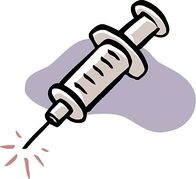  Wednesday		9:30 - 11:30PM		Clínica de Vacunas Para Niñosdisponible ahora para nuestros pacientes establecidos!NO SE NECESITA CITA! 1st and 3rd Miercoles9:30AM-11:30PM